INFORMACION PRESUPUESTARIA POR DEPENDENCIA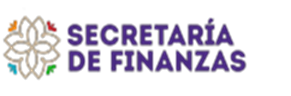 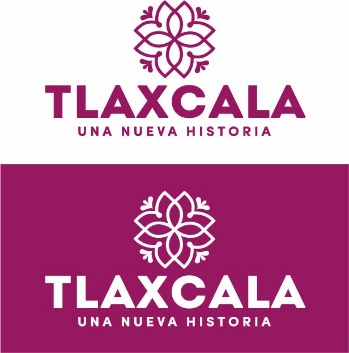 DEPENDENCIA O ENTIDADDEPENDENCIA O ENTIDAD08. SECRETARÍA DE FINANZAS08. SECRETARÍA DE FINANZAS08. SECRETARÍA DE FINANZAS08. SECRETARÍA DE FINANZAS08. SECRETARÍA DE FINANZAS08. SECRETARÍA DE FINANZASPARTIDACONCEPTOAPROBADODEVENGADOEJERCIDOPRIMER TRIMESTRESEGUNDO TRIMESTRETERCER TRIMESTRE1000SERVICIOS PERSONALES1131SUELDOS A FUNCIONARIOS7,996,487.005,787,906.745,787,906.741,838,614.622,024,696.401,924,595.721132SUELDOS AL PERSONAL20,870,677.0014,451,147.5814,451,147.584,611,539.645,043,765.644,795,842.301133SUELDOS A TRABAJADORES26,146,692.0019,215,050.9519,215,050.956,097,092.526,718,071.946,399,886.491134SUELDOS INTERINOS0.0019,766.3419,766.340.000.0019,766.341211HONORARIOS ASIMILABLES A SALARIOS14,120,893.009,215,988.949,215,988.942,847,671.233,252,122.593,116,195.121212ADICIONES A LOS HONORARIOS ASIMILABLES A SALARIOS1,610,448.00951,205.25951,205.25277,086.88335,595.49338,522.881312PRIMA QUINQUENAL A TRABAJADORES1,993,836.001,531,764.721,531,764.72491,157.24526,113.32514,494.161314ASIGNACIÓN DE QUINQUENIO TRABAJADORES235,476.00130,612.74130,612.7444,962.7243,655.7341,994.291321PRIMA VACACIONAL A FUNCIONARIOS799,645.00573,152.89573,152.89183,936.88191,984.72197,231.291322PRIMA VACACIONAL AL PERSONAL1,043,532.00710,018.94710,018.94230,674.60234,224.14245,120.201323PRIMA VACACIONAL A TRABAJADORES1,307,340.00942,685.30942,685.30305,105.71310,330.73327,248.861326GRATIFICACIÓN FIN DE AÑO FUNCIONARIOS1,776,995.001,266,125.301,266,125.30408,749.62419,085.64438,290.041327GRATIFICACIÓN FIN DE AÑO AL PERSONAL2,318,965.001,577,821.691,577,821.69512,612.17520,499.40544,710.121328GRATIFICACIÓN FIN DE AÑO A TRABAJADORES2,905,188.002,094,850.352,094,850.35678,009.17689,621.58727,219.601333HORAS EXTRAORDINARIAS A TRABAJADORES713,340.001,180,052.131,180,052.13195,900.68683,289.91300,861.541341COMPENSACIONES Y OTRAS PRESTACIONES A FUNCIONARIOS6,650,612.001,194,522.711,194,522.71385,020.00385,020.00424,482.711342COMPENSACIONES AL PERSONAL2,684,542.0019,989.9019,989.906,663.306,663.306,663.301371ASIGNACIÓN POR ACTOS DE FISCALIZACIÓN699,998.000.000.000.000.000.001431CUOTAS SEGURO DE RETIRO A FUNCIONARIOS1,489,092.001,026,448.501,026,448.50342,763.84342,441.29341,243.371432CUOTAS SEGURO DE RETIRO AL PERSONAL861,288.00576,267.18576,267.18194,091.42191,087.88191,087.881441CUOTAS SEGURO DE VIDA A FUNCIONARIOS563,500.000.000.000.000.000.001442CUOTAS SEGURO DE VIDA AL PERSONAL1,541,000.000.000.000.000.000.001443CUOTAS SEGURO DE VIDA A TRABAJADORES1,840,000.000.000.000.000.000.001521INDEMNIZACIÓN Y LIQUIDACIÓN A FUNCIONARIOS520,834.0080,952.5780,952.570.0080,952.570.001522INDEMNIZACIÓN Y LIQUIDACIÓN AL PERSONAL20,485,270.00232,975.60232,975.6021,747.14101,228.46110,000.001531MES PREJUBILATORIO55,124.000.000.000.000.000.001541AYUDA PARA PASAJES328,512.00240,458.27240,458.2780,359.9880,063.4080,034.891542APOYO CANASTA109,288.0086,665.8086,665.800.0086,665.800.001546DÍAS ECONÓMICOS A TRABAJADORES653,667.00600,020.15600,020.15600,020.150.000.001549INCENTIVO AL AHORRO DE LOS FUNCIONARIOS2,463,196.001,730,193.741,730,193.74577,861.46577,215.44575,116.84154AINCENTIVO AL AHORRO DEL PERSONAL1,652,820.001,127,062.321,127,062.32379,226.66374,040.64373,795.02154BINCENTIVO AL AHORRO DE LOS TRABAJADORES428,856.00313,396.61313,396.61104,620.96104,404.64104,371.01154CINCENTIVO AL AHORRO DE LOS INTERINOS0.00432.90432.900.000.00432.90154DANIVERSARIO DÍA DEL TRABAJO110,765.00107,995.68107,995.680.00107,995.680.00154KSERVICIO MÉDICO A FUNCIONARIOS1,359,768.00534,046.98534,046.98161,064.40265,665.97107,316.61154LSERVICIO MEDICO AL PERSONAL3,024,528.002,075,037.942,075,037.94693,114.49782,792.27599,131.18154MSERVICIO MÉDICO A TRABAJADORES4,232,880.002,477,425.612,477,425.61824,305.071,071,277.23581,843.311551APOYOS A LA CAPACITACIÓN DE LOS SERVIDORES PÚBLICOS227,256.00166,339.14166,339.1455,589.7255,384.5855,364.841591CUOTAS DESPENSA A FUNCIONARIOS1,616,595.001,176,325.881,176,325.88370,779.77413,401.43392,144.681592CUOTAS DESPENSA AL PERSONAL4,420,896.003,053,871.993,053,871.99966,085.851,073,287.061,014,499.0815931593. CUOTAS DESPENSA A TRABAJADORES5,278,692.003,863,555.273,863,555.271,218,634.701,358,880.301,286,040.2715941594. CUOTAS DESPENSA INTERINOS0.008,247.968,247.960.000.008,247.9615971597. DESPENSA ESPECIAL DE FIN DE AÑO AL PERSONAL995,843.00668,223.53668,223.53216,893.43220,156.48231,173.6215981598. DESPENSA ESPECIAL DE FIN DE AÑO A TRABAJADORES2,178,890.001,571,133.801,571,133.80508,506.62517,215.28545,411.9015991599. PERCEPCIÓN COMPLEMENTARIA FUNCIONARIOS7,996,487.005,781,703.855,781,703.851,838,614.622,018,493.511,924,595.72159B159B. OTRAS PERCEPCIONES A FUNCIONARIOS1,088,412.00473,751.87473,751.87153,281.13156,110.85164,359.89159C159C. OTRAS PERCEPCIONES AL PERSONAL1,071,817.00479,298.24479,298.24156,080.90157,480.40165,736.94159D159D. OTRAS PERCEPCIONES A TRABAJADORES5,391,095.002,614,123.252,614,123.25169,502.582,262,816.75181,803.92159E159E. OTRAS PERCEPCIONES A INTERINOS0.00280.66280.660.000.00280.66159F159F. APORTACIÓN A PENSIONES DE FUNCIONARIOS1,439,369.001,040,710.521,040,710.52330,952.22363,330.22346,428.08159G159G. APORTACIÓN A PENSIONES DEL PERSONAL3,756,721.002,600,851.842,600,851.84830,081.06907,516.28863,254.50159H159H. APORTACIÓN A PENSIONES POR TRABAJADORES4,706,412.003,458,723.913,458,723.911,097,483.351,209,259.011,151,981.55159J159J. BONO ANUAL A FUNCIONARIOS1,332,750.00952,153.42952,153.42306,561.97316,873.18328,718.27159K159K. BONO ANUAL AL PERSONAL743,387.00515,141.97515,141.97167,564.89170,217.64177,359.44159M159M. BONO ANUAL INTERINOS0.001,683.841,683.840.000.001,683.8416111611. PREVISIONES DE CARÁCTER LABORAL, ECONÓMICA Y DE SEGURIDAD SOCIAL10,071,873.000.000.000.000.000.0017111711. ESTÍMULOS POR AÑOS DE SERVICIO194,750.00235,350.00235,350.000.00235,350.000.00TOTAL 1000  SERVICIOS PERSONALES TOTAL 1000  SERVICIOS PERSONALES 188,106,299.00100,733,513.26100,733,513.2631,480,585.3636,986,344.7732,266,583.132000MATERIALES Y SUMINISTROS2111MATERIALES, ÚTILES Y EQUIPOS MENORES DE OFICINA3,751,596.001,750,003.271,750,003.2718,057.291,706,749.8925,196.092141MATERIALES, ÚTILES Y EQUIPOS MENORES DE TECNOLOGÍAS DE LA INFORMACIÓN Y COMUNICACIONES478,143.00119,565.61119,565.614,863.992,664.30112,037.322151MATERIAL IMPRESO E INFORMACIÓN DIGITAL75,500.0036,739.0036,739.0036,217.000.00522.002161MATERIAL DE LIMPIEZA207,275.00158,047.46158,047.4668,167.685,287.3584,592.432211PRODUCTOS ALIMENTICIOS PARA PERSONAS948,390.00554,419.56554,419.56124,299.36221,253.74208,866.462231UTENSILIOS PARA EL SERVICIO DE ALIMENTACIÓN16,000.007,755.547,755.542,998.994,354.00402.552461MATERIAL ELÉCTRICO Y ELECTRÓNICO65,000.0030,606.0230,606.02457.0422,234.937,914.052471ARTÍCULOS METÁLICOS PARA LA CONSTRUCCIÓN0.002,889.922,889.922,889.920.000.002491OTROS MATERIALES Y ARTÍCULOS DE CONSTRUCCIÓN Y REPARACIÓN54,000.004,267.594,267.593,370.19858.4039.002531MEDICINAS Y PRODUCTOS FARMACÉUTICOS24,000.0020,613.6920,613.6942.2720,571.420.002541MATERIALES, ACCESORIOS Y SUMINISTROS MÉDICOS44,400.00763.07763.07545.05218.020.002611COMBUSTIBLES, LUBRICANTES Y ADITIVOS2,693,220.001,816,161.931,816,161.93412,948.95722,608.23680,604.752711VESTUARIO Y UNIFORMES61,800.0054,601.7854,601.780.0054,601.780.002721PRENDAS DE SEGURIDAD Y PROTECCIÓN PERSONAL12,000.000.000.000.000.000.002911HERRAMIENTAS MENORES318,400.0010,185.1710,185.170.009,999.20185.972921REFACCIONES Y ACCESORIOS MENORES DE EDIFICIOS40,400.0029,468.8229,468.82319.0018,604.1410,545.682941REFACCIONES Y ACCESORIOS MENORES DE EQUIPO DE CÓMPUTO Y TECNOLOGÍAS DE LA INFORMACIÓN176,000.00133,410.87133,410.873,480.03112,101.1017,829.742961REFACCIONES Y ACCESORIOS MENORES DE EQUIPO DE TRANSPORTE612,000.00428,969.57428,969.5770,614.10172,839.51185,515.962991REFACCIONES Y OTROS ACCESORIOS MENORES DE OTROS BIENES MUEBLES36,000.005,262.205,262.20405.002,554.722,302.48TOTAL 2000 MATERIALES Y SUMINISTROSTOTAL 2000 MATERIALES Y SUMINISTROS9,614,124.005,163,731.075,163,731.07749,675.863,077,500.731,336,554.483000SERVICIOS GENERALES31113111. ENERGÍA ELÉCTRICA1,224,000.00839,672.21839,672.21272,939.28282,032.06284,700.8731213121. GAS36,000.000.000.000.000.000.0031313131. AGUA191,000.00179,163.68179,163.6864,443.9152,748.7761,971.0031413141. TELEFONÍA TRADICIONAL1,458,000.00748,259.14748,259.14210,332.62360,612.12177,314.4031713171. SERVICIOS DE ACCESO DE INTERNET, REDES Y PROCESAMIENTO DE INFORMACIÓN8,330,375.001,461,733.451,461,733.45287,610.37513,117.42661,005.6631813181. SERVICIOS POSTALES Y TELEGRÁFICOS43,000.0010,420.3010,420.302,161.952,338.135,920.2232213221. ARRENDAMIENTO DE EDIFICIOS4,873,920.001,837,503.511,837,503.51600,445.41600,445.41636,612.6932313231. ARRENDAMIENTO DE MOBILIARIO Y EQUIPO DE ADMINISTRACIÓN, EDUCACIONAL Y RECREATIVO3,173,600.002,597,791.462,597,791.460.000.002,597,791.4632713271. ARRENDAMIENTO DE ACTIVOS INTANGIBLES1,656,900.00319,711.12319,711.120.00102,998.72216,712.4033113311. SERVICIOS LEGALES, DE CONTABILIDAD, AUDITORÍA Y RELACIONADOS565,000.00417,005.07417,005.07408,250.350.008,754.7233413341. SERVICIOS DE CAPACITACIÓN7,908,323.0054,000.0054,000.000.000.0054,000.0033613361. SERVICIOS DE APOYO ADMINISTRATIVO, TRADUCCIÓN, FOTOCOPIADO E IMPRESIÓN31,200.000.000.000.000.000.0034113411. SERVICIOS FINANCIEROS Y BANCARIOS8,850,000.0041,358,369.7441,358,369.7415,602,111.2911,781,913.1213,974,345.3334313431. SERVICIOS DE RECAUDACIÓN, TRASLADO Y CUSTODIA DE VALORES2,008,800.00909,291.52909,291.52730.80633,296.88275,263.8434513451. SEGURO DE BIENES PATRIMONIALES500,000.003,373.333,373.330.000.003,373.3334713471. FLETES Y MANIOBRAS0.0012,760.0012,760.000.005,800.006,960.0034813481. COMISIONES POR VENTAS8,400.005,744.615,744.611,284.122,549.971,910.5235113511. CONSERVACIÓN Y MANTENIMIENTO MENOR DE INMUEBLES1,936,000.006,936.806,936.80232.001,484.805,220.0035213521. INSTALACIÓN, REPARACIÓN Y MANTENIMIENTO DE MOBILIARIO Y EQUIPO DE ADMINISTRACIÓN, EDUCACIONAL Y RECREATIVO6,000.001,392.001,392.001,392.000.000.0035313531. INSTALACIÓN, REPARACIÓN Y MANTENIMIENTO DE EQUIPO DE CÓMPUTO Y TECNOLOGÍA DE LA INFORMACIÓN248,000.00123,346.28123,346.280.0079,432.1643,914.1235513551. REPARACIÓN Y MANTENIMIENTO DE EQUIPO DE TRANSPORTE324,000.00215,783.16215,783.1636,265.3960,714.20118,803.5735913591. SERVICIOS DE JARDINERÍA Y FUMIGACIÓN46,000.0023,374.0023,374.007,714.000.0015,660.0036213621. DIFUSIÓN POR RADIO, TELEVISIÓN Y OTROS MEDIOS DE MENSAJES COMERCIALES PARA PROMOVER LA VENTA DE BIENES O SERVICIOS22,000.000.000.000.000.000.0037113711. PASAJES AÉREOS86,400.0083,529.2883,529.280.0053,012.0030,517.2837213721. PASAJES TERRESTRES1,524,000.001,000,815.891,000,815.89203,222.75415,948.36381,644.7837513751. VIÁTICOS EN EL PAÍS516,000.00315,708.62315,708.6241,152.09150,341.80124,214.7337613761. VIÁTICOS EN EL EXTRANJERO0.000.000.000.000.000.0037913791. OTROS SERVICIOS DE TRASLADO Y HOSPEDAJE220,000.000.000.000.000.000.0038113811. GASTOS DE CEREMONIAL12,000.007,934.407,934.400.007,934.400.0038213821. GASTOS DE ORDEN SOCIAL Y CULTURAL11,552,000.001,829,195.621,829,195.6217,307.61102,888.001,709,000.0139213921. IMPUESTOS Y DERECHOS90,800.00138,645.07138,645.078,920.0324,382.00105,343.0439413941. SENTENCIAS Y RESOLUCIONES POR AUTORIDAD COMPETENTE0.000.000.000.000.000.0039613961. OTROS GASTOS POR RESPONSABILIDADES16,500.0029,626.9029,626.900.003,029.1426,597.7639813981. IMPUESTOS SOBRE NOMINAS Y OTROS QUE SE DERIVEN DE UNA RELACIÓN LABORAL3,768,000.002,278,216.002,278,216.00523,109.00844,061.00911,046.00TOTAL 3000  SERVICIOS GENERALESTOTAL 3000  SERVICIOS GENERALES61,226,218.0056,809,303.1656,809,303.1618,289,624.9716,081,080.4622,438,597.734000TRANSFERENCIAS, ASIGNACIONES, SUBSIDIOS Y OTRAS AYUDAS 4111 ASIGNACIONES PRESUPUESTARIAS AL PODER EJECUTIVO354,792,202.000.000.000.000.000.004411AYUDAS SOCIALES A PERSONAS12,812,153.003,253,829.883,253,829.88909,913.841,344,354.61999,561.434451AYUDAS SOCIALES A INSTITUCIONES SIN FINES DE LUCRO0.00450,000.00450,000.00150,000.00150,000.00150,000.00TOTAL 4000 TRANSFERENCIAS, ASIGNACIONES, SUBSIDIOS Y OTRAS AYUDAS TOTAL 4000 TRANSFERENCIAS, ASIGNACIONES, SUBSIDIOS Y OTRAS AYUDAS 367,604,355.003,703,829.883,703,829.881,059,913.841,494,354.611,149,561.435000BIENES MUEBLES, INMUEBLES E INTANGIBLES 5151EQUIPO DE CÓMPUTO Y DE TECNOLOGÍAS DE LA INFORMACIÓN1,700,000.00477,039.56477,039.560.00389,847.0087,192.565211EQUIPOS Y APARATOS AUDIOVISUALES15,000.000.000.000.000.000.005411VEHÍCULOS Y EQUIPO TERRESTRE2,300,000.002,579,566.002,579,566.000.000.002,579,566.005661EQUIPOS DE GENERACIÓN ELÉCTRICA, APARATOS Y ACCESORIOS ELÉCTRICOS1,500,000.000.000.000.000.000.005911SOFTWARE800,000.000.000.000.000.000.005971 LICENCIAS INFORMÁTICAS E INTELECTUALES5,351,000.00133,999.72133,999.720.000.00133,999.72TOTAL 5000 BIENES MUEBLES, INMUEBLES E INTANGIBLES TOTAL 5000 BIENES MUEBLES, INMUEBLES E INTANGIBLES 11,666,000.003,190,605.283,190,605.280.00389,847.002,800,758.28TOTAL SECRETARÍA DE FINANZASTOTAL SECRETARÍA DE FINANZAS638,216,996.00169,600,982.65169,600,982.6551,579,800.0358,029,127.5759,992,055.05